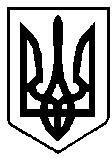 УКРАЇНАРІВНЕНСЬКА ОБЛАСТЬм. ВАРАШР О З П О Р Я Д Ж Е Н Н Яміського голови31 травня 2022 року		  		       		№ 103-Род-22-3120Про засідання виконавчогокомітету Вараської міської радиВідповідно до Регламенту виконавчого комітету міської ради, затвердженого рішенням міської ради від 29.03.2013 №781 (зі змінами), врахувавши пропозиції структурних підрозділів виконавчого комітету міської ради, керуючись статтею 53 Закону України «Про місцеве самоврядування в Україні»:1. Провести засідання виконавчого комітету Вараської міської ради        01 червня  2022 року о 14.15  год. у великій залі засідань виконавчого комітету  (1 поверх) з порядком денним:	1.1. Про схвалення довгострокової програми — Стратегія розвитку Вараської міської територіальної громади на період до 2027 року №7200-ПР-03. 	1.2. Про затвердження мережі закладів дошкільної освіти Вараської міської територіальної громади.		1.3. Про організацію харчування учнів та вихованців закладів загальної середньої та дошкільної освіти Вараської міської територіальної громади на 2022 рік. 	1.4. 	Про надання грошової компенсації за придбання шкільної та спортивної форми дітям-сиротам, позбавленим батьківського піклування, які навчаються у закладах загальної середньої освіти Вараської міської територіальної громади.	     	1.5. Про погодження проєкту рішення Вараської міської ради «Про перейменування вулиць в м. Вараш, с.Більська Воля, с.Рудка, с. Сопачів».                                    	1.6. Про погодження продовження договору оренди комунального майна №03/19 від 01.07.2019 без проведення аукціону.         	1.7. Про погодження продовження договору оренди комунального майна №6 від 31.05.2019 без проведення аукціону та включення об’єкту оренди в Перелік першого типу. 					     	1.8. Про погодження внесення змін до договору оренди нерухомого майна, що належить до комунальної власності від 20.04.2011 №275. 				1.9. Про підготовку теплових господарств, об’єктів житлово-комунального господарства та соціальної сфери Вараської міської територіальної громади до роботи в осінньо-зимовий період 2022 – 2023 року. 	1.10. Про погодження передачі в оренду нерухомого майна комунальної власності Західному міжрегіональному управлінню Міністерства юстиції (м.Львів) без проведення аукціону. 					1.11. Про погодження наміру передачі в оренду нерухомого майна комунальної власності та включення його до Переліку першого типу .	1.12. Про погодження передачі в оренду нерухомого майна комунальної власності без проведення аукціону комунальному підприємству «Обласний центр екстреної допомоги та медицини катастроф» Рівненської обласної ради. 	1.13. Про затвердження висновку щодо доцільності позбавлення батьківських прав …, … 		     	1.14. Про надання статусу дитини, позбавленої батьківського піклування, малолітньому …			1.15. Про встановлення опіки над малолітньою дитиною, позбавленою батьківського піклування, … та призначення опікуном громадянина … 		1.16. Про затвердження висновку щодо доцільності позбавлення батьківських прав громадянина …			1.17. Про затвердження висновку щодо доцільності позбавлення батьківських прав громадянина …			1.18. Про надання дозволу громадянам …, … на вчинення правочину.	1.19. Про надання дозволу громадянам …, …. на вчинення правочину.	1.20. Про надання дозволу громадянці … на вчинення правочину.	2. Організаційному відділу управління документообігу та організаційної роботи (У.Остапович) запросити на засідання членів виконавчого комітету Вараської міської ради та інших учасників, забезпечити членів виконавчого комітету матеріалами, в електронній формі, до засідання виконавчого комітету.	3. Контроль за виконанням розпорядження покласти на заступника міського голови з питань діяльності виконавчих органів ради Д.Стецюка.Міський голова							Олександр МЕНЗУЛ